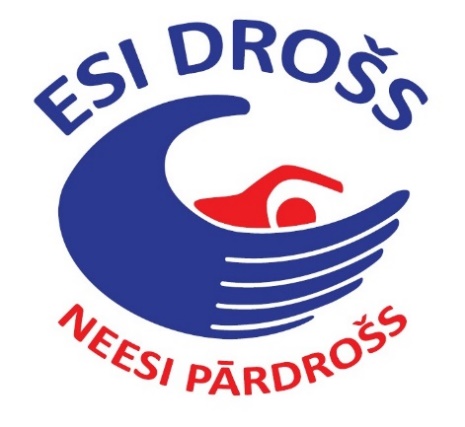 Skolas, klases un komandas nosaukums  Jautājumi konkursa 1. atlases kārtaiKomandām jāsniedz atbildes uz jautājumiem un atbilžu risinājumi elektroniskā formātā jāiesūta uz e-pastu konkurss@lg.lv līdz 2017. gada 21. septembrim.  Valsts policijas sagatavotie jautājumi Atzīmējiet pareizo atbildi Pa kuru ceļa pusi jāpārvietojas personai, kas stumj velosipēdu vai mopēdu pa ceļa malu vai nomali?Atļauts pārvietoties pa ceļa labo pusiAtļauts pārvietoties pa ceļa kreiso pusiAtļauts pārvietoties pa jebkuru ceļa pusiStumjot mopēdu, atļauts pārvietoties pa ceļa labo pusi, stumjot velosipēdu – pa ceļa kreiso pusiAtzīmējiet pareizo atbildi No cik gadiem var iestāties kriminālatbildība par nepilngadīgas personas kailfoto pārsūtīšanu vienaudzim?141816Par šādu pārkāpumu iestājas tikai administratīvā atbildībaAtzīmējiet pareizo atbildi Staigājot pa gadatirgu Tu pamani, ka uz ielas viena stāv un raud aptuveni 5 gadus veca meitenīte. Meitene nespēj atbildēt uz nevienu Tavu jautājumu un tikai raud. Ko Tu darīsi?Aizvedīsi bērnu līdz kafejnīcai un uzcienāsi ar saldējumu, lai meitene nomierinātos un varētu izstāstīt, kur ir viņas vecāki. Meitene noteikti raud, jo ir nosalusi un izsalkusi, tādēļ aizvedīsi viņu uz savām mājām, lai ietītu segā un piedāvātu siltu tēju ar cukuru. Paliksi uz vietas un zvanīsi Valsts policijaiNedarīsi neko, jo vecāki noteikti ir pie nākamā iepirkumu stenda. Atvērtais jautājums, sniedziet atbildi skaidrojumāTava draudzene sociālajā tīklā jau 3 mēnešus sarakstās ar kādu puisi. Puisis ir ļoti jauks un abu starpā ir izveidojusies īsta dvēseļu radniecība un viņa ir sarunājusi ar puisi randiņu. Vai Tu centīsies savu draudzeni atrunāt no šāda soļa un kādus argumentus Tu izmantosi?_____________________________________________________________________________________________________________________________________________________________________________________________________________________________________________________________________________________________(papildu līnijas var aizpildīt un papildināt, cik atbildei nepieciešams). Atvērtais jautājums, sniedziet atbildi skaidrojumāSociālajā tīklā Tu ievēro, ka paziņa ir ievietojis aicinājumu konkrētā laikā un vietā izrēķināties ar kaimiņu puišiem, jo tie runā citā valodā un ir ar citādu ādas krāsu.  Nosauc, kādu pārkāpumu šis paziņa ir veicis un vismaz 3 vietas, kur vari par to ziņot. _____________________________________________________________________________________________________________________________________________________________________________________________________________________________________________________________________________________________(papildu līnijas var aizpildīt un papildināt, cik atbildei nepieciešams). Valsts ugunsdzēsības un glābšanas dienesta sagatavotie jautājumi Atzīmējiet pareizo atbildi Kāda informācija jāsniedz zvanot uz 112?:Tikai informācija par to, kas deg;Notikuma vietas adrese  un savs vārds uzvārds;Notikuma vietas adrese, ugunsgrēka izcelšanās vieta, informācija par cietušajiem un savs vārds uzvārds;Objekta adrese, ugunsgrēka izcelšanās vieta un informācija par cilvēkiem ēkā. Atzīmējiet pareizo atbildi Kuros no šiem gadījumiem zvanīsi uz 112?:Ugunsgrēks, atrasts aizdomīgs priekšmets, jūtama gāzes smaka;Noticis negadījums uz ūdens, kaimiņu suns skaļi rej, ugunsgrēks;Noticis ēkas sagruvums, nepieciešama policija, nepieciešams precizēt laiku;Ugunsgrēks, negadījums uz ūdens, kā pievienot gāzes plīti.Atzīmējiet pareizo atbildi Kā pareizi evakuēties no sadūmotām telpām?:Vienalga kā – ka tik ātrāk;Stāvus;Rāpus;Nevajag evakuēties vispār.Atvērtais jautājums, sniedziet atbildi skaidrojumāKāpēc dzīvoklī nepieciešams ierīkot dūmu detektorus? ( Nosauc vismaz trīs iemeslus)_____________________________________________________________________________________________________________________________________________________________________________________________________________________________________________________________________________________________(papildu līnijas var aizpildīt un papildināt, cik atbildei nepieciešams). Atvērtais jautājums, sniedziet atbildi skaidrojumāKo darīt, ja ēkā, kurā atrodies, ir izcēlies ugunsgrēks?_____________________________________________________________________________________________________________________________________________________________________________________________________________________________________________________________________________________________(papildu līnijas var aizpildīt un papildināt, cik atbildei nepieciešams).Neatliekamās medicīniskās palīdzības dienesta sagatavotie jautājumiAtzīmējiet pareizo atbildi Pēc kāda principa pārbauda elpošanu bezsamaņā esošam cilvēkam? „Klausies, tausti, jūti”„ Tausti, jūti, skaties,”„Skaties, klausies, tausti”„ Jūti, klausies, skaties,”Atzīmējiet pareizo atbildiSituācija: Jūs DIVATĀ ar draugu esat mājās. Neviens pieaugušais mājās nav. Draugs grib pacienāt ar tēju. Lejot tēju krūzēs, tējkanna izslīd no rokām, krīt pret galdu. Karstais ūdens no tējkannas uzlīst klasesbiedram uz abām kājām – gan augšstilbiem, gan apakšstilbiem.Teiksi, lai draugs apsēžas. Pats nekavējoties zvanīsi uz ārkārtas tālruni ‘113’.  Tad kopā ar draugu skriesiet uz vannasistabu un palīdzēsi dzesēt apdeguma vietas ar vēsu, tekošu ūdeni (vismaz 10 minūtes).Teiksi, lai nekavējoties novelk apģērbu (bikses) no kājām. Tas jādara, lai apģērbs nesakarsē apdegumu vietas vēl vairāk. Tad zvanīsi uz ārkārtas tālruni ‘113’. Tad kopā ar draugu skriesiet uz vannasistabu un palīdzēsi dzesēt apdeguma vietas ar aukstu, tekošu ūdeni (vismaz 10 minūtes). Nekavējoties kopā ar draugu skriesiet uz vannasistabu, kur palīdzēsi dzesēt apdeguma vietas ar vēsu, tekošu ūdeni (vismaz 10 minūtes). Tad zvanīsi uz ārkārtas tālruni ‘113’.Nekavējoties kopā ar draugu skriesiet uz vannasistabu, kur palīdzēsi dzesēt apdeguma vietas ar vēsu, tekošu ūdeni (vismaz 10 minūtes). Pēc 10 minūtēm sameklēsi ledusskapī krējumu un uzsmērēsi uz kājām, kur redzams apsārtums. Tad zvanīsiet vecākiem, lai viņi izlemj, kā rīkoties. Atzīmējiet pareizo atbildiSituācija: Jūs DIVATĀ ar draugu esat mājās, zvana telefons, kas atrodas blakus telpā. Draugs skrien tam pakaļ, taču kāja aizķeras aiz paklāja, viņš iekrīt stiklotās durvīs, spēcīgi ar stikliem savainojot augšdelmu, brūce plaša (ap 8 cm gara), stipri asiņo. Tiklīdz ierauga asinis, saki, lai draugs nomierinās, palīdzi apsēsties uz krēsla un zvani uz ārkārtas tālruni 113’’. Nav laika atbrīvot asiņojošo vietu no apģērba, jo tāpat redzams, ka stipri asiņo (drēbes strauji piesūcas ar asinīm). Paņemsi kādu tīru apģērba gabalu. Spied apģērbu uz brūces.  Jātur, kamēr atbrauc mediķi. Tiklīdz ieraugi asinis, saki, lai draugs nomierinās un zvani uz ārkārtas tālruni ‘113’. Tad skaties, cik liela brūce. Lai to izdarītu, atbrīvo asiņojošo vietu no apģērba. To izdarījis Tu saproti, ka brūce ir ļoti plaša, tādēļ asiņošanas apturēšanai izmanto žņaugu (par žņaugu izmanto siksnu, drēbes gabalu u.tml.). Saki, lai draugs apguļas un pacel asiņojošo roku uz augšu. Tā turi, kamēr ierodas mediķi.Atbrīvo asiņojošo vietu no drēbēm, lai redzētu, cik liela ir brūce (vislabāk pārgriežot apģērbu ar šķērēm). Paņem kādu tīru apģērba gabalu. Spied apģērbu uz brūces. Saki, lai draugs apguļas un pacel asiņojošo roku uz augšu. Pārliecinies, ka asiņošana apturēta.  Tad zvani uz ārkārtas tālruni ‘113’. Tā turi, kamēr atbrauc mediķi. Nav laika atbrīvot asiņojošo vietu no apģērba, jo tāpat redzams, ka stipri asiņo (drēbes strauji piesūcas ar asinīm) Asiņošanas apturēšanai uzreiz izmanto žņaugu (par žņaugu izmanto siksnu, drēbes gabalu u.tml.). Tad zvani uz ārkārtas tālruni ‘113’. Gaida, kamēr atbrauc mediķi.*Atceries, ka asiņošanas gadījumā jādomā par savu drošību. Jāatrod kādu ūdensnecaurlaidīgu materiālu, piemēram, maisiņu, dokumentu kabatiņu, kas neļaus (palīdzības sniegšanas laikā) saskarties ar asinīm.Ja Tu esi nonācis situācijā, kad nepieciešams zvanīt uz ārkārtas tālruni ‘113’, lai izsauktu mediķus, Tev būs jāatbild uz dispečera jautājumiem. Lūdzu nosauc 3 galvenos jautājumus, uz kuriem Tev būs jāatbild (tos jautās dispečers). Saliec secīgi, sākot ar svarīgāko. Ja cilvēks ir bezsamaņā un nav elpošanas, tad jāveic atdzīvināšanas pasākumus. Kādos gadījumos Tu vari pārtraukt atdzīvināšanas pasākumus? (3 gadījumi) •	•	•	!!! Lai atbildētu uz 11., 12., 13., 14. un 15 jautājumu, lūdzu izmantot NMPD mājas lapas www.nmpd.gov.lv, sadaļas Pirmā palīdzība un/vai Padomi.A/S „Sadales tīkls” sagatavotie jautājumiAtzīmējiet pareizo atbildiKas ir soļa spriegums?enerģiska cilvēka gaita, ātrs solis;divu punktu potenciālu starpība, kas atrodas uz zemes virsmas soļa attālumā viens no otra strāvas noplūdes zonās;situācija, kad cilvēks ar mitru plaukstu pieskaras gaismas slēdzim un saņem triecienu.Atzīmējiet pareizo atbildiSatverošā strāva ir:strāva, kas pie iedarbības ilguma no 1 līdz 30 sekundēm izsauc cilvēka organismā krampjus, un cilvēks vairs nespēj pats atbrīvot satvertās strāvu vadošās daļas;mazākā sajūtamā elektriskā strāva, kas plūst caur cilvēka ķermeni ne vairāk kā 30 sekundes;cilvēka ķermeņa elektriskā pretestība.Atzīmējiet pareizo atbildiSituācija. Bērni spēlē paslēpes. Kāds zēns grib noslēpties transformatora apakšstacijā un rāpjas pār nožogojumu. Kāda būs Jūsu pirmā darbība? neliksieties ne zinis;paziņosiet AS “Sadales tīkls” darbiniekiem;brīdināsiet zēnu, izskaidrojot, ka tas ir bīstami.Atzīmējiet pareizo atbildi Situācija. Jūs ar draugiem nākat mājās un ieraugāt, ka netālu no mājas esošais elektrības sadalnes skapis ir puspievērts un tajā ir ielīdis kaimiņu kaķis. Kā Jūs rīkosieties?iesiet klāt skapim un izglābsiet dzīvnieku pašu rokām;nekavējoties zvanīsiet vecākiem vai uz tālruni 112 un paziņosiet adresi, kurā atrodas atvērtais sadalnes skapis un ir radusies bīstama situācija;zvanīsiet kaimiņam un aicināsiet glābt savu kaķi.Lūdzam secīgi atbildēt uz jautājumiem:Vai Jūsu skolā ir elektrodrošības noteikumi skolēniem? Kā/kur skolēni var ar tiem iepazīties? Kurš Jūsu skolā ir atbildīgs par elektrodrošību? Kādi ir pieci būtiskākie punkti Jūsu skolas elektrodrošības noteikumos skolēniem?Līvu Akvaparka sagatavotie jautājumiAtzīmējiet pareizo atbildiKāds ir Līvu akvaparka dziļākā baseina dziļums?2,50 m3,50 m3,65 m4,00 mAtzīmējiet pareizo atbildiUz Līvu akvaparku grib doties brālis ar māsu. Māsai ir 10 gadi. Kādam ir jābūt vecākā brāļa minimālam vecumam, lai abi kopā drīkstētu apmeklēt Līvu akvaparku?14 gadi16 gadi18 gadi21 gads2 draugi sacenšoties vēlas aizturēt elpu zem ūdens. Cik ilgi atļauts aizturēt elpu zem ūdens Līvu akvaparkā?________________________________________________________________________________________________________________________A/S “Latvijas Gāze” sagatavotie jautājumiAtzīmējiet pareizo atbildi Dabasgāze attiecībā pret gaisu ir:smagākanav iespējams noteiktvienāda vieglākaAtzīmējiet pareizo atbildi Ko nedrīkst darīt, ja telpā ir noplūdusi dabasgāze?Zvanīt 112Izslēgt gaismuAtvērt loguPamest telpasAtzīmējiet pareizo atbildi Dabasgāze:Ir smacējoša Nav ugunsbīstamaNav sprādzienbīstamaIr indīgaAtvērtais jautājums, sniedziet atbildi skaidrojumāSaliec pareizā secībā rīcību dabasgāzes noplūdes gadījumā:____________________________________________________________________________________________________________________________________Atvērtais jautājums, sniedziet atbildi skaidrojumāVai dabasgāze ir videi draudzīgs kurināmais? Kāpēc? ____________________________________________________________________________________________________________________________________________________________________________________________________________________________________________________________(papildu līnijas var aizpildīt un papildināt, cik atbildei nepieciešams). Iekšlietu ministrijas sagatavotie jautājumi Atvērtais jautājums, sniedziet atbildi skaidrojumāKāda ir Miķeļa Valtera loma Iekšlietu ministrijas vēsturē?____________________________________________________________________________________________________________________________________________________________________________________________________________________________________________________________(papildu līnijas var aizpildīt un papildināt, cik atbildei nepieciešams). Miniet akcijas nosaukumu un sniedziet plašāku skaidrojumuAr kādu akciju Iekšlietu ministrija 2017. gada 4. maijā atklāja Latvijas valsts simtgades svinības?____________________________________________________________________________________________________________________________________________________________________________________________________________________________________________________________(papildu līnijas var aizpildīt un papildināt, cik atbildei nepieciešams). Paldies par atbildēm!